MELKEVEIEN APRIL 2018  MÅNEDSNYTT MELKEVEIEN FEBRUAREvaluering marsI mars forberedte vi oss til påske med å lage påskekyllinger med håndavtrykk. Hvor barna fikk sette på nebb, øyne og fjær. Barna fikk male på glass og sådde karse. Det ble en fin og koselig påskefrokost. Barna koste seg og det var hyggelig å se at mange kom og delte frokosten med oss! Vi har endret eventyret vi skal ha på eventyrfesten. Vi har skrevet om sangen kyllingen av Alf Prøysen til et eventyr. Barna er nysgjerrige og er opptatt av alle de små kyllingene i sangen. Vi henger opp eventyret i gangen slik at dere kan få lese. Eventyrfesten er 26 april. Vi har vært på tur til fotballbanen og akt på turdagene. Vi har jobbet med fokus området vårt språk, tekst og kommunikasjon jevnt over. Vi har hengt opp hele alfabetet nå slik at barna får kjennskap til de ulike bokstavene. Vi vil jobbe videre med bokstavene i april. Fokus aprilVi vil jobbe mye med og forberede oss til eventyrfesten 26 april. Barna skal få være kyllinger på eventyrfesten, vi lager kostyme sammen med barna hvor de har får male på hver sin trøye i gult. Vi henger opp trøyene som er malt inne på avdelingen etter vært som de er malt Ta med en strømpebukse til barna som de kan bruke på festen. Ta den fargen dere har. Fokus området vårt språk, tekst og kommunikasjon vil vi jobbe mere med i april. Vi vil få opp bilder på de andre bokstavene som vil legge vekt på bokstaven. Vi bruker rim og regler, sang og bøker i samlingsstund. Barna koser seg ute nå som snøen smelter. Vann er fantastisk å leke i! Barna er nysgjerrige og kreative med vann. 13 april kommer teateragentene og vi skal få se den stygge andungen. Info:Sjekk hva barna har av klær i hylla. Ull er fortsatt fint når barna bruker regntøy. Ekstra med skift  nå som det begynner å bli vått. Smør barna med solkrem før de kommer i bhg på solfylte dager ( Vi håper på masse sol fremover).Husk å ta med solbriller til barna. Snøen reflekterer Vennlig hilsen fra Erik, Rani, Agathe, Farzaneh og Elisabeth UKEMANDAGTIRSDAGONSDAGTORSDAGFREDAG142.Andre påskedag Bhg stengt3.SPRÅK GRUPPE MAXI4.PROSJEKT MAXI5.OLAV  3 ÅR!!!Hipp hurra!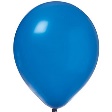 MAXI OG MINI GRUPPER6.Fellessamling på kjøkkenet med KV og NS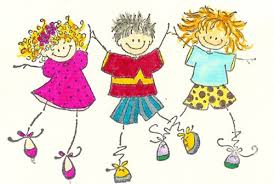 PROSJEKT MINI159.TURDAG I NÆROMRÅDET10.SPRÅK GRUPPE MAXI11.PROSJEKT MAXI12.MAXI OG MINI GRUPPE13.Fellessamling på kjøkkenet med KV og NSPROSJEKT MINI 1616.MIKKEL 3 ÅR 15 april!!! Hipp hurra! 17.SPRÅK GRUPPE MAXI18.PROSJEKT MAXI19. MAXI/MINI GRUPPER20. Fellesamling på kjøkkenet med KV OG NSPROSJEKT MINI1723. TURDAG I NÆROMRÅDET24.SPRÅK GRUPPE MAXI25..PROSJEKT MAXI 26EVENTYRFEST!27. ELIAS 3 ÅR!!!Hipp hurra! 1830.TURDAG I NÆROMRÅDET